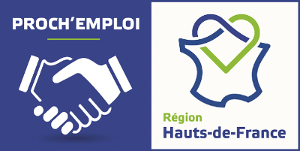 RÉFÉRENCE DE L’OFFRE COM-26079INTITULÉ DU POSTE MAITRE PROFESSIONNEL USINAGE H/F (H/F)LIEU DE TRAVAIL COMPIEGNEDESCRIPTIFEn étroite collaboration avec le Directeur de l’Ecole, vos missions seront : 
 
• Organiser le fonctionnement de l’atelier Usinage 
• Encadrer les travaux de production des élèves en lien avec les autres maîtres-professionnels  
• Accompagner les élèves au quotidien, dans le respect du référentiel CAP/Bac Pro, dans le souci constant de leur réussite scolaire et professionnelle 
• Gérer la production dans le respect des exigences clients (Qualité, Coût, Délai) en accord avec les règles HSE en vigueur 
• Évaluer les résultats en optimisant l’outil et le contenu pédagogique si nécessaire 
• Participer au bon fonctionnement des épreuves 
• Assurer les visites Entreprises des élèves et participer à la représentation de l’école (journées Portes Ouvertes, jurys, salons…) 
• Être attentif au savoir-être des jeunes, contribuer à donner du sens et encourager l’insertion 
 
 Possédant une connaissance approfondie en usinage (savoir usiner sur machines traditionnelles et savoir programmer et usiner sur commandes numériques) vous avez eu l’occasion d’exprimer de réelles qualités pédagogiques, y compris dans un cadre extra-professionnel. 
Vous souhaitez aujourd’hui vous investir dans un projet porteur de sens en transmettant vos savoirs et contribuer à l’épanouissement des élèves avec bienveillance et exigence. 
 
Vos compétences techniques sont un prérequis. Vos qualités humaines seront déterminantes. 
 
Poste à pourvoir en CDI (Convention collective de la métallurgie). statut : agent de maîtrisePROFIL REQUISBTS TU avec expérience 2-5 ans OU BAC TU avec expérience 2-5 ans
Pour des raisons réglementaires, un Bac ou équivalent est un minimum requis. 
- savoir usiner sur machines traditionnelles  - savoir programmer et usiner sur machine numérique CONTRAT PROPOSÉCDI
Temps plein 35 heures par semaine
Salaire 30 à 45K€/an selon qualifications, compétences et pratiques POUR POSTULEREnvoyer votre CV et votre lettre de motivation à :Plateforme COMPIèGNE compiegne@prochemploi.fr